Домашнее задание по ЭТМ 9 класс от 13.01.23Повторить 4 вида трезвучия, их строение от звука и в тональности. Отдельно обратить внимание на ум.53 и ув.53, их построение в тональностиРАЗРЕШЕНИЕ УМЕНЬШЕННЫХ ТРЕЗВУЧИЙВ натуральном мажоре и миноре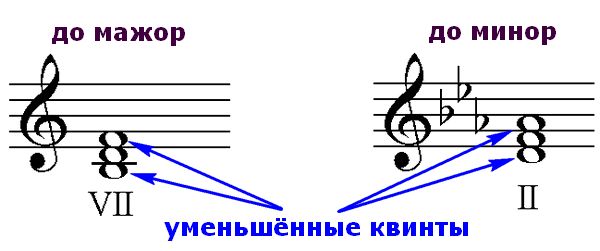 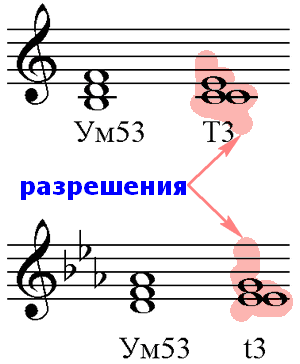 В гармоническом мажоре и миноре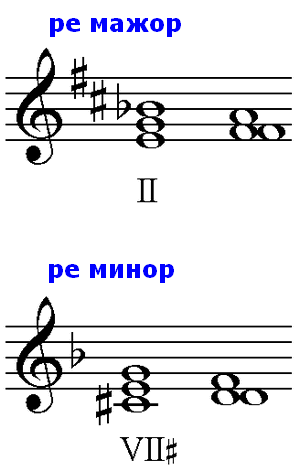 РАЗРЕШЕНИЕ УВЕЛИЧЕННЫХ ТРЕЗВУЧИЙ (в гармоническом мажоре и миноре)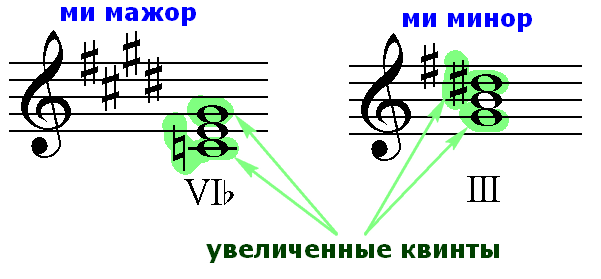 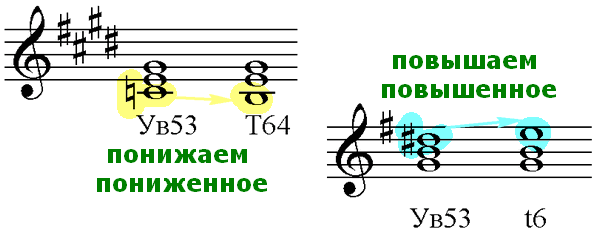 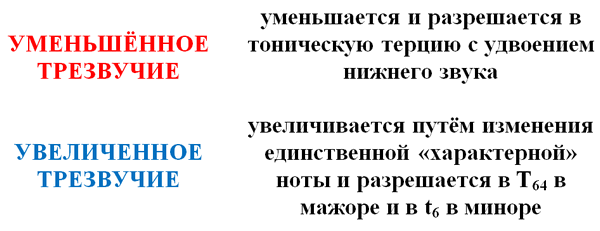 Построить в тетради Ум.53 и Ув.53 с разрешением в натуральном и гармоническом Соль мажоре и фа миноре.